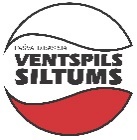 LATVIJAS REPUBLIKAPAŠVALDĪBAS  SIA “VENTSPILS  SILTUMS”Vienotais reģistrācijas Nr. 40003007655Talsu ielā 84, Ventspilī, LV- 3602Tālrunis 636 02 200, fakss 636 02 210,  e-pasts: vent.siltums@ventspils.lvPašvaldības SIA „Ventspils siltums” paziņo par lēmumu iepirkuma procedūrā „Stacionāras radiācijas mērīšanas iekārtas (vārtu) piegāde un uzstādīšana katlu mājas Talsu ielā 69, Ventspilī teritorijā” ar identifikācijas Nr. VS 2021/1Pasūtītājs: pašvaldības SIA „Ventspils siltums”, vienotais reģistrācijas numurs 40003007655, Talsu iela 84, Ventspils, LV-3602, tālr.: +371 636 02200.Iepirkuma procedūra: cenu aptauja saskaņā ar Ventspils pilsētas domes 2020.gada 13.marta lēmuma Nr.28 2.3.punktu, piemērojot Iepirkumu uzraudzības biroja vadlīnijās sabiedrisko pakalpojumu sniedzējiem noteikto kārtību par iepirkumu dokumentu sagatavošanu un piedāvājumu izvērtēšanu.Iepirkuma priekšmeta īss apraksts: Stacionāras radiācijas mērīšanas iekārtas (vārtu) piegāde un uzstādīšana katlu mājas Talsu ielā 69, Ventspilī teritorijā.Iepirkuma līguma slēgšanas tiesības piešķirtas:SIA „Dozimetrs”, reģ. Nr. 40003269360, piedāvātā līgumcena 63 200,00 EUR.Lēmuma par iepirkuma līguma slēgšanas tiesību piešķiršanu pieņemšanas datums: 04.03.2021.